REQUERIMENTO  Nº 791/2019Requer informações da Administração Municipal principalmente da Secretaria de Saúde com relação à médicos cardiologista, que atendem pelo SUS no município de Santa Bárbara d’Oeste. .Senhor Presidente,Senhores VereadoresCONSIDERANDO que o Poder Legislativo Municipal, através de seus membros legalmente eleitos pela população, tem como uma de suas atribuições fiscalizarem o Poder Executivo Municipal no âmbito de seus atos;CONSIDERANDO que, a Constituição Federal e Estadual estabelece que seja função precípua do parlamento o acompanhamento dos atos do poder Executivo e, portanto, há a necessidade de informações oficiais para que essa atividade possa ser de fato exercida, e entendendo que estas informações podem contribuir com o planejamento de políticas públicas municipais;CONSIDERANDO que, se faz necessário a busca por informações, para que sejam transmitidas à população barbarense, para que haja transparência nas ações do Poder Executivo municipal, dando publicidade e divulgação ao Poder Legislativo municipal;CONSIDERANDO que, é necessário que seja revisto este cenário por parte da Administração Municipal, para que cada vez mais sejam prestados aos cidadãos serviços de excelência, principalmente no campo da saúde, onde a vida é o maior bem, e um atendimento rápido pode salvar essas vidas;CONSIDERANDO que, cumprindo o dever de vereador, realizei este requerimento com o intuito de sanar algumas dúvidas a nós expostas, já que as mesmas têm causado transtornos e preocupações.                       REQUEIRO que, nos termos do Art. 10, Inciso X, da Lei Orgânica do município de Santa Bárbara d’Oeste, combinado com o Art. 63, Inciso IX, do mesmo diploma legal, seja oficiado o Excelentíssimo Senhor Prefeito Municipal para que encaminhe a esta Casa de Leis as seguintes informações: 1º) Rede Municipal de Saúde do município de Santa Bárbara d ́Oeste dispõe de médicos especialistas em cardiologia que atende a população via SUS?Enviar relatório contendo as seguintes informações:Qual o local exato que esses médicosCardiologistas atendem?Qual período de atendimento? Dia e horárioQuantos médicos cardiologistas atendem a população via SUS neste município?2º) Sendo a resposta negativa ao item 1 expor os motivos.Há previsão para contratação de mais profissionais?Quando?Quantos?3º A quantidade de médicos cardiologistas, que atende a população via SUS neste município, é suficiente para atender a demanda?4º) Se, suficiente quais as medidas que a Administração Municipal, propõe e quais a medidas adotadas para solucionar o problema na demora para marcar uma consulta?5º) Sendo negativa a resposta ao item 3, há previsão para contratar mais profissionais médicos especialistas em cardiologia?7º) Qual o prazo para regularizar o atendimento desta especialidade no município?8º) Outras informações que julgar pertinentes.Plenário “Dr. Tancredo Neves”, em 26 de dezembro de 2.019.JESUS VENDEDOR-Vereador-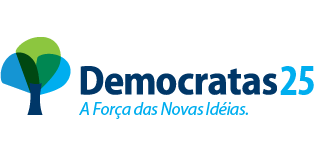 